Unit 4 Lesson 4: How Many Groups? (Part 1)1 Equal-sized Groups (Warm up)Student Task StatementWrite a multiplication equation and a division equation for each sentence or diagram.Eight $5 bills are worth $40.There are 9 thirds in 3 ones.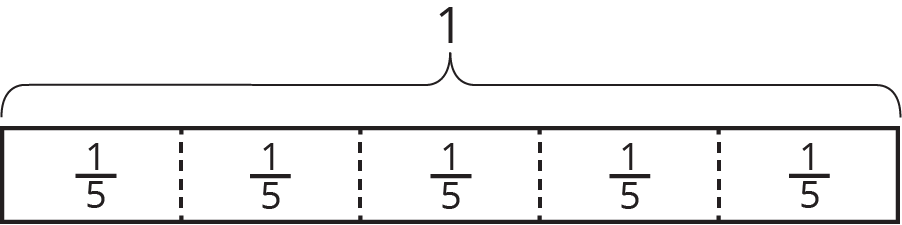 2 Reasoning with Pattern BlocksStudent Task StatementYour teacher will give you pattern blocks as shown here. Use them to answer the questions.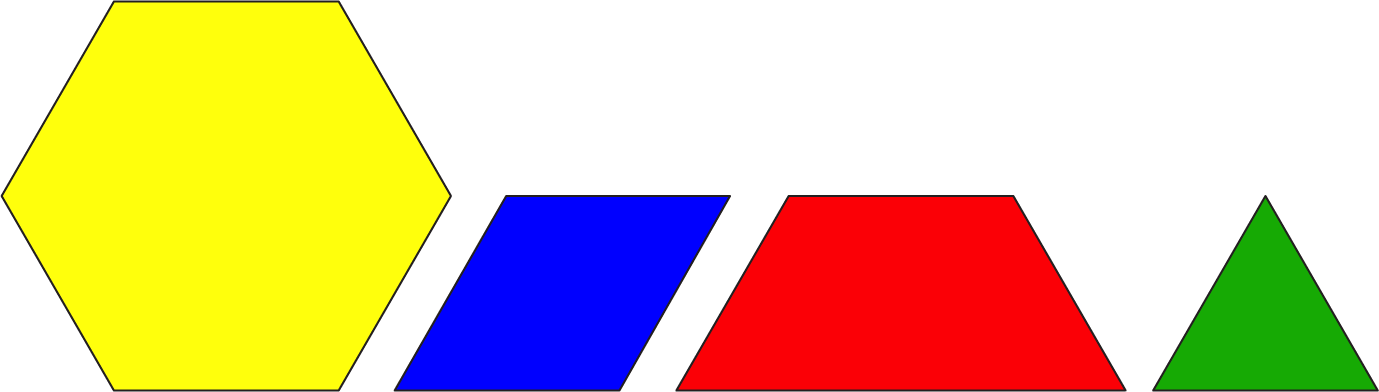 If a hexagon represents 1 whole, what fraction does each of the following shapes represent? Be prepared to show or explain your reasoning.1 triangle1 rhombus1 trapezoid4 triangles3 rhombuses2 hexagons1 hexagon and 1 trapezoidHere are Elena’s diagrams for  and . Do you think these diagrams represent the equations? Explain or show your reasoning.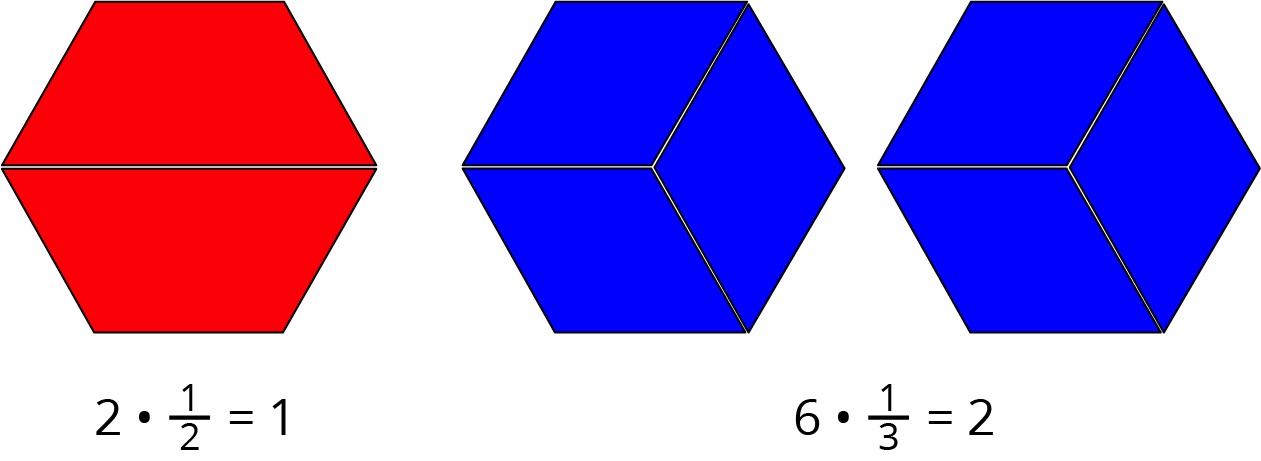 Use pattern blocks to represent each multiplication equation. Remember that a hexagon represents 1 whole.Answer the questions. If you get stuck, consider using pattern blocks.How many s are in 4?How many s are in 2?How many s are in ?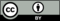 © CC BY Open Up Resources. Adaptations CC BY IM.